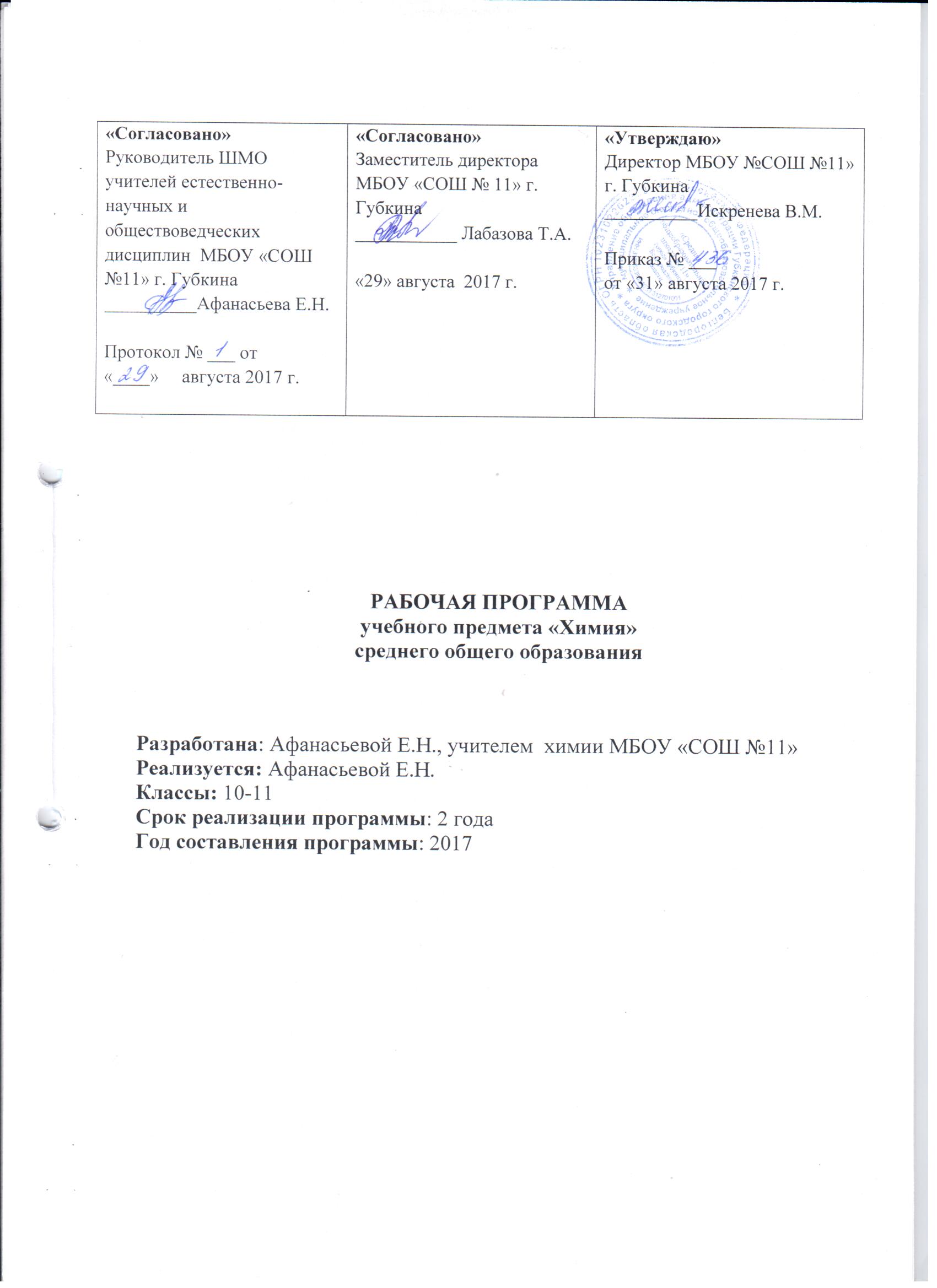 Рабочая программа учебного предмета химии для 10-11 класса составлена на основе Программы курса химии для 10-11 классов общеобразовательных учреждений (базовый уровень) автора Н. Н. Гара (Сборник программ и примерное тематическое планирование к учебникам химии Г.Е. Рудзитиса, Ф.Г. Фельдмана для 8-9 классов и 10-11 классов/ Под ред. Гара Н.Н. – М. Просвещение, 2008-2011 гг. – 54 с.). Материал соответствует требованиям федерального компонента Государственного стандарта общего образования.Программа рассчитана на 136 часов (68 часов в 10 классе и 68 часов в 11 классе) из расчета - 2 учебных часа в неделю, из них: для проведения контрольных работ - 8 часов (4 в 10 классе и 4 в 11 классе), практических работ - 12 часов (6 в 10 классе и 6 в 11 классе). Для реализации Рабочей программы используется учебно-методический комплект, включающий: учебники Рудзитис Г.Е., Фельдман Ф.Г. Химия. Органическая химия. 10 класс:учебник для общеобразовательный учреждений: базовый уровень  / Г. Е.Рудзитис,  Ф. Г. Фельдман. – М.: Просвещение, 2009.-192 с.Химия: основы общей химии: учеб.для 11 кл. общеобразовательных  учреждений: базовый уровень /Г. Е. Рудзитис, Ф. Г. Фельдман. – М.: Просвещение, 2009.; методическое пособие для учителя Гара Н.Н. Химия. Уроки в 10 классе: пособие для учителей общеобразовательных учреждений. – М.: Просвещение, 2009. – 111с; Гара Н.Н. Программы общеобразовательных  учреждений. Химия. 8-9,10-11 классы, базовый уровень. – М.:  Просвещение, 2008.   1.Планируемые результаты освоения учебного предметаВ результате изучения химии на базовом уровне ученик должен знать и понимать:важнейшие химические понятия: вещество, химический элемент, атом, молекула, относительные атомная имолекулярная массы, ион, аллотропия, изотопы, химическая связь, электроотрицательность, валентность, степень
окисления, моль, молярная масса, молярный объем, вещества молекулярного и немолекулярного строения, растворы, электролит инеэлектролит, электролитическая диссоциация, окислитель и восстановитель, окисление и восстановление, тепловой эффект реакции, скорость химической
реакции, катализ, химическое равновесие, функциональная группа, изомерия, гомология;основные  законы химии: сохранения массы веществ, постоянства состава, периодический закон;основные теории химии: химической связи, электролитической диссоциации, строения органических соединений;важнейшие  вещества и  материалы:  основныеметаллы и сплавы, серная, соляная, азотная и уксуснаякислоты, щелочи,  аммиак, минеральные удобрения, метан, этилен, ацетилен, бензол, этанол, жиры, мыла, глюкоза, сахароза, крахмал, клетчатка, белки, искусственныеи синтетические волокна, каучуки, пластмассы;уметь: называть изученные вещества по тривиальной илимеждународной номенклатуре;определять валентность и степень окисления химических элементов, тип химической связи в соединениях,заряд иона, характер среды в водных растворах неорганических соединений, окислитель и восстановитель, принадлежность веществ к различным классам органических соединений;характеризовать элементы малых периодов по ихположению в периодической системе Д. И.  Менделеева;общие химические свойства металлов, неметаллов, основных классов неорганических и органических соединений;строение и химические свойства изученных органических
соединений;объяснять зависимость свойств веществ от их состава и строения, природу химической связи (ионной, ковалентной,  металлической),  зависимость скорости химической реакции и положения химического равновесия отразличных факторов;выполнять химический эксперимент по распознаванию важнейших неорганических и органических веществ;проводить самостоятельный поиск химической информации с использованием различных источников (научно-популярных изданий, компьютерных баз данных, интернет-ресурсов);использовать компьютерные технологии для обработки и передачи химической информации и еепредставления в различных формах;использовать приобретенные знания и умения в практической деятельности и повседневной жизни с целью:объяснения  химических  явлений,  происходящих  вприроде, быту и на производстве;экологически  грамотного  поведения  в окружающейсреде;оценки влияния химического загрязнения окружающей среды наорганизм человека и другие живые организмы;безопасного обращения с горючими и токсичными веществами, лабораторным оборудованием;приготовления  растворов  заданной концентрации  вбыту и на производстве.Рубрика «Знать/понимать» включает требования к учебному материалу, который усваиваются и воспроизводятся учащимися.Рубрика «Уметь» включает требования, основанные на более сложных видах деятельности, в том числе творческой: объяснять, изучать, распознавать и описывать, выявлять, сравнивать, определять, анализировать и оценивать, проводить самостоятельный поиск необходимой информации и т.д.В рубрике «Использовать приобретенные знания и умения в практической деятельности и повседневной жизни» представлены требования, выходящие за рамки учебного процесса и нацеленные на решение разнообразных жизненных задач.СОДЕРЖАНИЕ ПРОГРАММЫ УЧЕБНОГО ПРЕДМЕТА10 классОРГАНИЧЕСКАЯ ХИМИЯТема 1. Теоретические основы органической химии (4 ч)Формирование органической химии как науки. Органические вещества. Органическая химия. Теория строения органических соединений А. М. Бутлерова. Углеродный скелет. Радикалы. Функциональные группы. Гомологический ряд. Гомологи.Структурная изомерия. Номенклатура. Значение теории строения органических соединений.Электронная природа химических связей в органических соединениях. Способы разрыва связей в молекулах органических веществ. Электрофилы.. Нуклеофилы.Классификация органических соединений.Демонстрации. Ознакомление с образцами органических веществ и материалов. Модели молекул органических веществ. Растворимость органических веществ в воде и неводных растворителях. Плавление, обугливание и горение органических веществ.УГЛЕВОДОРОДЫ (23ч)Тема 2. Предельные углеводороды (алканы) (7 ч)Электронное и пространственное строение алканов. Гомологический ряд. Номенклатура и изомерия. Физические и химические свойства алканов. Реакция замещения. Получение и применение алканов.Циклоалканы. Строение молекул, гомологический ряд. Нахождение в природе. Физические и химические свойства.Демонстрации. Взрыв смеси метана с воздухом. Отношение алканов к кислотам, щелочам, к раствору перман-ганата калия и бромной воде.Лабораторные опыты. Изготовление моделей молекул углеводородов и галогенопроизводных.Практическая работа. Качественное определение углерода, водорода и хлора в органических веществах.Расчетные задачи. Нахождение молекулярной формулы органического соединения по массе (объему) продуктов сгорания.Тема 3. Непредельные углеводороды (6 ч)Алкены. Электронное и пространственное строение ал-кенов. Гомологический ряд. Номенклатура. Изомерия: углеродной цепи, положения кратной связи, цис-, транс-изомерия. Химические свойства: реакции окисления, присоединения, полимеризации. Правило Марковникова. Получение и применение алкенов.Алкадиены. Строение. Свойства, применение. Природный каучук.Алкины. Электронное и пространственное строение ацетилена. Гомологи и изомеры. Номенклатура. Физические и химические свойства. Реакции присоединения и замещения. Получение. Применение.Демонстрации. Получение ацетилена в лаборатории. Реакция ацетилена с раствором перманганата калия и бромной водой. Горение ацетилена. Разложение каучука при нагревании и испытание продуктов разложения.Практическая работа. Получение этилена и изучение его свойств.Тема 4. Ароматические углеводороды (арены) (4 ч)Арены. Электронное и пространственное строение бензола. Изомерия и номенклатура. Физические и химические свойства бензола. Гомологи бензола. Особенности химических свойств гомологов бензола на примере толуола. Генетическая связь ароматических углеводородов с другими классами углеводородов.Демонстрации. Бензол как растворитель, горение бензола. Отношение бензола к бромной воде и раствору перманганата калия. Окисление толуола.Тема 5. Природные источники углеводородов (6 ч)Природный газ. Попутные нефтяные газы. Нефть и нефтепродукты. Физические свойства. Способы переработки нефти. Перегонка. Крекинг термический и каталитический. Коксохимическое производство.Лабораторные опыты. Ознакомление с образцами продуктов нефтепереработки.Расчетные задачи. Определение массовой или объемной доли выхода продукта реакции от теоретически возможного.КИСЛОРОДСОДЕРЖАЩИЕ ОРГАНИЧЕСКИЕ СОЕДИНЕНИЯ (25 ч+2ч)Тема 6. Спирты и фенолы (6 ч)Одноатомные предельные спирты. Строение молекул, функциональная группа. Водородная связь. Изомерия и номенклатура. Свойства метанола (этанола), получение и применение. Физиологическое действие спиртов на организм человека. Генетическая связь одноатомных предельных спиртов с углеводородами.Многоатомные спирты. Этиленгликоль, глицерин. Свойства, применение.Фенолы. Строение молекулы фенола. Взаимное влияние атомов в молекуле на примере молекулы фенола. Свойства фенола. Токсичность фенола и его соединений. Применение фенола.Демонстрации. Взаимодействие фенола с бромной водой и раствором гидроксида натрия.Лабораторные опыты. Растворение глицерина в воде. Реакция глицерина с гидроксидом меди(II).Расчетные задачи. Расчеты по химическим уравнениям при условии, что одно из реагирующих веществ дано в избытке.Тема 7. Альдегиды, кетоны (3 ч+1ч)Альдегиды. Строение молекулы формальдегида. Функциональная группа. Изомерия и номенклатура. Свойства альдегидов. Формальдегид и ацетальдегид: получение и применение.Ацетон — представитель кетонов. Строение молекулы. Применение.Демонстрации. Взаимодействие метаналя (этаналя) с аммиачным раствором оксида серебра(I) и гидроксида меди(II). Растворение в ацетоне различных органических веществ.Лабораторные опыты. Получение этаналя окислением этанола. Окисление метаналя (этаналя) аммиачным раствором оксида серебра(1). Окисление метаналя (этаналя) гидроксидом меди(П).Тема 8. Карбоновые кислоты (6 ч)Одноосновные предельные карбоновые кислоты. Строение молекул. Функциональная группа. Изомерия и номенклатура. Свойства карбоновых кислот. Реакция этери-фикации. Получение карбоновых кислот и применение.Краткие сведения о непредельных карбоновых кислотах.Генетическая связь карбоновых кислот с другими классами органических соединений.Практические работы• Получение и свойства карбоновых кислот.• Решение экспериментальных задач на распознавание органических веществ.Тема 9. Сложные эфиры. Жиры (3 ч+1ч)Сложные эфиры: свойства, получение, применение. Жиры. Строение жиров. Жиры в природе. Свойства. Применение.Моющие средства. Правила безопасного обращения со средствами бытовой химии.Лабораторные опыты. Растворимость жиров, доказательство их непредельного характера, омыление жиров. Сравнение свойств мыла и синтетических моющих средств. Знакомство с образцами моющих средств. Изучение их состава и инструкций по применению.Тема 10. Углеводы (7 ч)Глюкоза. Строение молекулы. Оптическая (зеркальная) изомерия. Фруктоза — изомер глюкозы. Свойства глюкозы. Применение. Сахароза. Строение молекулы. Свойства, применение.Крахмал и целлюлоза — представители природных полимеров. Реакция поликонденсации. Физические и химические свойства. Нахождение в природе. Применение. Ацетатное волокно.Лабораторные опыты. Взаимодействие глюкозы с гидроксидом меди(II). Взаимодействие глюкозы с аммиачным раствором оксида серебра(I). Взаимодействие сахарозы с гидроксидом кальция. Взаимодействие крахмала с иодом. Гидролиз крахмала. Ознакомление с образцами природных и искусственных волокон.Практическая работа. Решение экспериментальных задач на получение и распознавание органических веществ.АЗОТСОДЕРЖАЩИЕ ОРГАНИЧЕСКИЕ СОЕДИНЕНИЯ (7 ч+1ч)Тема 11. Амины и аминокислоты (3 ч+1ч)Амины. Строение молекул. Аминогруппа. Физические и химические свойства. Строение молекулы анилина. Взаимное влияние атомов в молекуле на примере молекулы анилина. Свойства анилина. Применение.Аминокислоты. Изомерия и номенклатура. Свойства. Аминокислоты как амфотерные органические соединения. Применение. Генетическая связь аминокислот с другими классами органических соединений.Тема 12. Белки (4 ч)Белки — природные полимеры. Состав и строение. Физические и химические свойства. Превращение белков в организме. Успехи в изучении и синтезе белков.Понятие об азотсодержащих гетероциклических соединениях. Пиридин. Пиррол. Пиримидиновые и пури-новые основания. Нуклеиновые кислоты: состав, строение.Химия и здоровье человека. Лекарства. Проблемы, связанные с применением лекарственных препаратов.Демонстрации. Окраска ткани анилиновым красителем. Доказательство наличия функциональных групп в растворах аминокислот.Лабораторные опыты. Цветные реакции на белки (би-уретовая и ксантопротеиновая реакции).ВЫСОКОМОЛЕКУЛЯРНЫЕ СОЕДИНЕНИЯ (7ч)Тема 13. Синтетические полимеры (7 ч)Понятие о высокомолекулярных соединениях. Полимеры, получаемые в реакциях полимеризации. Строение молекул. Стереонерегулярное и стереорегулярное строение полимеров. Полиэтилен. Полипропилен. Термопластичность. Полимеры, получаемые в реакциях поликонденсации. Фенолформальдегидные смолы. Термореактивность.Синтетические каучуки. Строение, свойства, получение и применение.Синтетические волокна. Капрон. Лавсан.Обобщение знаний по курсу органической химии. Органическая химия, человек и природа.Демонстрации. Образцы пластмасс, синтетических каучуков и синтетических волокон.Лабораторные опыты. Изучение свойств термопластичных полимеров. Определение хлора в поливинилхлориде. Изучение свойств синтетических волокон.Практическая работа. Распознавание пластмасс и волокон.Расчетные задачи. Определение массовой или объемной доли выхода продукта реакции от теоретически возможного.11 классТЕОРЕТИЧЕСКИЕ ОСНОВЫ ХИМИИТема 1. Важнейшие химические понятия и законы (3 ч)Атом. Химический элемент. Изотопы. Простые и сложные вещества.Закон сохранения массы веществ, закон сохранения и превращения энергии при химических реакциях, закон постоянства состава. Вещества молекулярного и немолекулярного строения.Тема 2. Периодический закон и периодическая система химических элементов Д. И. Менделеева на основе учения о строении атомов (6 ч)Атомные орбитали, s-, p-, d- и f-электроны. Особенности размещения электронов по орбиталям в атомах малых и больших периодов. Энергетические уровни, подуровни. Связь периодического закона и периодической системы химических элементов с теорией строения атомов. Короткий и длинный варианты таблицы химических элементов. Положение в периодической системе химических элементов Д. И. Менделеева водорода, лантаноидов, актиноидов и искусственно полученных элементов.Валентность и валентные возможности атомов. Периодическое изменение валентности и размеров атомов.Расчетные задачи. Вычисления массы, объема или количества вещества по известной массе, объему или количеству вещества одного из вступивших в реакцию или получившихся в результате реакции.Тема 3. Строение вещества (10 ч)Химическая связь. Виды и механизмы образования химической связи. Ионная связь. Катионы и анионы. Ковалентная неполярная связь. Ковалентная полярная связь. Электроотрицательность. Степень окисления. Металлическая связь. Водородная связь. Пространственное строение молекул неорганических и органических веществ.Типы кристаллических решеток и свойства веществ.Причины многообразия веществ: изомерия, гомология, аллотропия, изотопия.Дисперсные системы. Истинные растворы. Способы выражения концентрации растворов: массовая доля растворенного вещества, молярная концентрация. Коллоидные растворы. Золи, гели.Демонстрации. Модели ионных, атомных, молекулярных и металлических кристаллических решеток. Эффект Тиндаля. Модели молекул изомеров, гомологов.Практическая работа. Приготовление растворов с заданной молярной концентрацией.Расчетные задачи. Вычисление массы (количества вещества, объема) продукта реакции, если для его получения дан раствор с определенной массовой долей исходного вещества.Тема 4. Химические реакции (13 ч)Классификация химических реакций в неорганической и органической химии.Скорость реакции, ее зависимость от различных факторов. Закон действующих масс. Энергия активации. Катализ и катализаторы. Обратимость реакций. Химическое равновесие. Смещение равновесия под действием различных факторов. Принцип ЛеШателье. Производство серной кислоты контактным способом.Электролитическая диссоциация. Сильные и слабые электролиты. Кислотно-основные взаимодействия в растворах. Среда водных растворов: кислая, нейтральная, щелочная. Ионное произведение воды. Водородный показатель (pH) раствора.Гидролиз органических и неорганических соединений.Демонстрации. Зависимость скорости реакции от концентрации и температуры. Разложение пероксида водорода в присутствии катализатора. Определение среды раствора с помощью универсального индикатора.Лабораторные опыты. Проведение реакций ионного обмена для характеристики свойств электролитов.Практическая работа. Влияние различных факторов на скорость химической реакции.Расчетные задачи. Вычисления массы (количества вещества, объема) продукта реакции, если известна масса исходного вещества, содержащего определенную долю примесей.НЕОРГАНИЧЕСКАЯ ХИМИЯ Тема 5. Металлы (14ч)Положение металлов в периодической системе химических элементов 
Д. И. Менделеева. Общие свойства металлов. Электрохимический ряд напряжений металлов. Общие способы получения металлов. Электролиз растворов и расплавов. Понятие о коррозии металлов. Способы защиты от коррозии.Обзор металлов главных подгрупп (А-групп) периодической системы химических элементов.Обзор металлов побочных подгрупп (Б-групп) периодической системы химических элементов (медь, цинк, титан, хром, железо, никель, платина).Сплавы металлов.Оксиды и гидроксиды металлов.Демонстрации. Ознакомление с образцами металлов и их соединений. Взаимодействие щелочных и щелочноземельных металлов с водой. Взаимодействие меди с кислородом и серой. Электролиз раствора хлорида меди(II). Опыты по коррозии металлов и защите от нее.Лабораторные опыты. Взаимодействие цинка и железа с растворами кислот и щелочей. Знакомство с образцами металлов и их рудами (работа с коллекциями).Расчетные задачи. Расчеты по химическим уравнениям, связанные с массовой долей выхода продукта реакции от теоретически возможного.Тема 6. Неметаллы (10 ч)Обзор свойств неметаллов. Окислительно-восстановительные свойства типичных неметаллов. Оксиды неметаллов и кислородсодержащие кислоты. Водородные соединения неметаллов.Демонстрации. Образцы неметаллов. Образцы оксидов неметаллов и кислородсодержащих кислот. Горение серы, фосфора, железа, магния в кислороде.Лабораторные опыты. Знакомство с образцами неметаллов и их природными соединениями (работа с коллекциями). Распознавание хлоридов, сульфатов, карбонатов.Тема 7. Генетическая связь неорганических и органических веществ. Практикум(12 ч)Генетическая связь неорганических и органических веществ. Практикум: решение экспериментальных задач по неорганической химии; решение экспериментальных задач по органической химии; решение практических расчетных задач; получение, собирание и распознавание газов.3.ТЕМАТИЧЕСКОЕ ПЛАНИРОВАНИЕ10 класс11 классКалендарно – тематическое планирование находится в приложении №1№п/пНаименование раздела и темЧасы учебного времениПлановые сроки похожденияПримечание1Тема 1. Теоретические основы органической химии4сентябрь2Раздел  Углеводороды Тема 2. Предельные углеводороды237сентябрь-октябрь3Тема 3. Непредельные углеводороды6октябрь4Тема 4. Ароматические углеводороды4ноябрь5Тема 5. Природные источники углеводородов6ноябрь-декабрь6Раздел  Кислородсодержащие органические соединенияТема 6. Спирты и фенолы277декабрь-январь7Тема 7. Альдегиды, кетоны3январь8Тема 8. Карбоновые кислоты6февраль9Тема 9. Сложные эфиры. Жиры4февраль-март10Тема 10. Углеводы7март-апрель11Раздел Азотсодержащие органические соединенияТема 11. Амины и аминокислоты74апрель12Тема 12. Белки3апрель -май13Раздел  Высокомолекулярные соединенияТема 13. Синтетические полимеры77майИтого 68№п/пНаименование разделов и темЧасы учебного времениПлановые сроки прохожденияПримечание1Раздел Теоретические основы химииТема 1. Важнейшие химические понятия и законы323сентябрь2Тема 2. Периодический закон и периодическая система химических элементов Д.И.Менделеева на основе учения о строении атомов6сентябрь-октябрь3Тема 3.Строение вещества10октябрь- ноябрь4Тема 4. Химические реакции13ноябрь-январь5Раздел Неорганическая химияТема 5. Металлы3614январь - март6Тема 6. Неметаллы10март - апрель7Тема 7. Генетическая связь неорганических и органических веществ. Практикум12апрель-майИтого 68